Suojainten pukemis-/riisumisohje koronavirus COVID-19 -epäilyssäEristyshuoneeseen mennään aina pukeutuneina tarvittaviin suojaimiin. Kädet tulee desinfioida aina ennen suojainten pukemista ja niiden riisumisen jälkeen. Huoneessa ollessa suojakäsineitä vaihdetaan ja kädet desinfioidaan aseptisen työjärjestyksen mukaisesti. Huomioi, että kasvot ovat puhtaat ja karvattomat, koska parta tai parransänki estää hengityksensuojaimen tiiviin istuvuuden.VarotoimetJos kliinisen taudinkuvan, altistumishistorian ja infektiolääkärin konsultaation perusteella päädytään tekemään COVID-19 tutkimuksia, potilas hoidetaan seuraavia varotoimia noudattaen:tavanomaiset varotoimetkosketus- ja pisaravarotoimetkirurginen suu-nenäsuojus (jos kirurgisia suu-nenäsuojuksia ei ole saatavilla, kasvot peittävä visiiri)suojalasit tai kasvot peittävä visiiri hihallinen suojatakki tai hihallinen suojaesiliina tai esiliinatarvittaessa muovinen esiliina (jos suojatakki ei ole nestettä läpäisemätön tai hylkivä)suojakäsineet varotoimet ja suojautuminen aerosoleja tuottavissa toimenpiteissä Aerosoleja tuottavia toimenpiteitä ovat: liman avoin imu hengitysteistä (sisältää trakeostomian hoidon), nebulisaattorihoito, bronkoskopia, laryngoskopia, intubaatio, ekstubaatio, noninvasiivinen ventiaaltio (NIV) esim. jatkuvat positiivinen ilmatiepainehoito (CPAP), kaksoispaineventilaatio (BiPAP), suurivirtauksinen happihoito (esim. Airvo, Optiflow)*, resuskitaatio ennen intubaatiota, ruumiinavaus, ylämahasuolikananvan tähystystutkimus, suu-, nenä- ja korvakirurgia sekä kasvokirurgia. *ei koske tavallista happimaskia tai -viiksiäsuojautuminen aerosoleja tuottavissa toimenpiteissä: FFP3 tai FFP2 hengityksensuojain (muista testata tiiviys), suojalasit tai kasvot peittävä visiiri, päähine tai hiussuojain, nestettä läpäisemätön pitkähihainen suojatakki tai pitkähihainen suojatakki ja muovinen esiliina, suojakäsineetNäytteenotto ja suojaimetkirurginen suu-nenäsuojus ja suojalasit tai kirurginen suu-nenäsuojus ja kasvot peittävävisiiri tai visiirillinen kirurginen suu-nenäsuojushihallinen suojaesiliinasuojakäsineetDrive-in näytteenotossa/tk:n COVID-19 poliklinikalla kasvosuojia (suu-nenäsuojus ja silmäsuojat) voidaan käyttää useiden potilaiden kohdalla, potilaiden välillä vaihdetaan hihallinen suojaesiliina ja suojakäsineet. Jos näytteenottoja on useita peräkkäin, voidaan vaihtaa vain suojakäsineet. otettaessa COVID-19 näytettä imulla alahengitysteistä, käytetään FFP3 hengityksensuojaintaVastaanottotoiminta (hengitystieoireet  kosketus- ja pisaravarotoimet)minimissään suojataan kasvot kirurgisella suu-nenäsuojuksella ja silmäsuojalla sekä suojakäsineethihallinen suojaesiliina tai esiliinaOsaston ja päivystyksen suojaimetkirurginen suu-nenäsuojus ja suojalasit tai kirurginen suu-nenäsuojus ja kasvot peittävävisiiri tai visiirillinen kirurginen suu-nenäsuojuspitkähihainen suojatakki, hihallinen suojaesiliina tai esiliinasuojakäsineetEnsihoidolla, Tehostetun valvonnan yksikkö ja leikkausosastolla on omat ohjeet suojautumisesta. Korvataudeilla, naistentaudeilla ja vatsataudeilla on oma suojautumisohje aerosoleja tuottaviin toimenpiteisiin.SUOJAINTEN PUKEMINEN JA RIISUMINENSuojaimet puetaan joko sulkutilassa tai huoneen ulkopuolella  Desinfioi kädet ota huuhdetta vähintään 2 painallusta ja hiero käsiä, kunnes ne ovat kuivatPue päähine tai hiussuojain, jos kyseessä aerosoleja tuottava toimenpidePue kirurginen suu-nenäsuojus tai hengityksensuojain FFP3/FFP2 (aerosoleja tuottavissa toimenpiteissä ja tarkista sen tiiviys) Desinfioi kädetPue kasvot peittävä visiiri näytteenottotilanteissa, muissa tilanteissa suojalasit tai visiiriPitkähihainen suojatakki tai hihallinen suojaesiliina, tarvittaessa muovinen esiliina, jos takki ei ole nesteitä läpäisemätönDesinfioi kädetPue suojakäsineetSuojainten riisuminen ennen sulkutilaan siirtymistä potilashuoneessaRiisu samanaikaisesti suojakäsineet ja pitkähihainen suojatakki tai hihallinen suojaesiliina ja desinfioi kädetSuojainten riisuminen sulkutilassaRiisu koko kasvo visiiri tai suojalasit Desinfioi kädetRiisu kirurginen suu-nenäsuojus tai hengityksensuojain FFP3/FFP2 (riisutaan vain kuminauhoihin koskien ja suoraan roskiin)Desinfioi kädetRiisu hiussuojainDesinfioi kädetSuojainten riisuminen ennen potilashuoneesta poistumista, jos ei ole sulkutilaaRiisu samanaikaisesti suojakäsineet ja pitkähihainen suojatakki tai hihallinen suojaesiliina ja desinfioi kädetRiisu koko kasvo visiiri tai suojalasit Desinfioi kädetRiisu kirurginen suu-nenäsuojus huoneessa, jos potilaaseen on 1,5-2m etäisyysAerosolia tuottavien toimenpiteiden jälkeen hengityksensuojain FFP3 riisutaan huoneen ulkopuolella (riisutaan vain kuminauhoihin koskien ja suoraan roskiin)Desinfioi kädetRiisu hiussuojainDesinfioi kädetHengityksensuojaimen FFP3 pukeminen 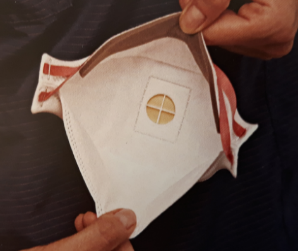 Avaa hengityksensuojaimen taitokset auki siten, että suojaimesta tulee kuppimainen. Varo muodostamasta terävää kulmaa nenäkappaleeseen.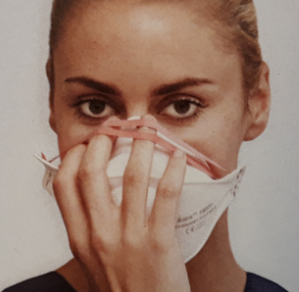 Aseta hengityksensuojain kasvoillesi.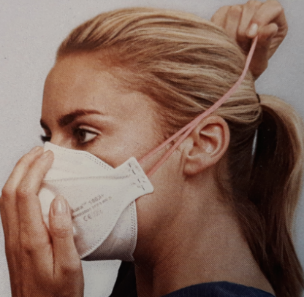 Vedä hengityksensuojaimen lenkit pääsi taakse.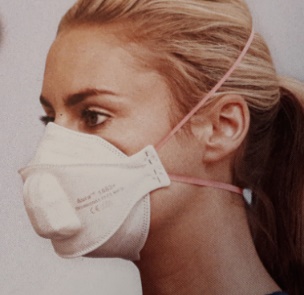 Aseta ylempi lenkki korvan yläpuolelle ja alempi lenkki korvan alapuolelle. Varmista, että lenkit eivät kierry. Tarkista, että leuka ja nenäkappaleet ovat oikein aseteltuna kasvoillesi.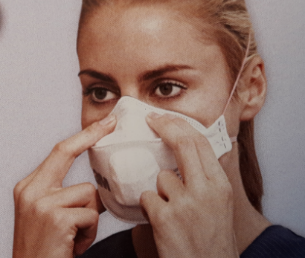 Muotoile molemmilla käsillä nenäpehmuste tiiviisti nenän muotoon.

Tarkista tiiviys. Aseta molemmat kädet hengityksensuojaimen (venttiilillinen) päälle ja hengitä sisään voimakkaasti. Jos tunnet ilmavirtausta nenän ympärillä, muotoile nenäpehmustetta uudelleen. Jos tunnet ilmavirtausta muualta suojaimen reunoilta, asettele nauhat uudelleen. 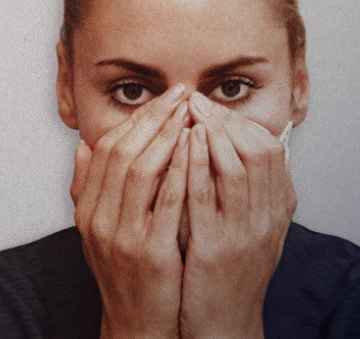 			(Lähde: 3M Tiiviyden tärkeys-ohje)